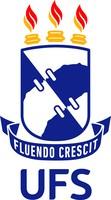 SERVIÇO PÚBLICO FEDERAL MINISTÉRIO DA EDUCAÇÃO UNIVERSIDADE FEDERAL DE SERGIPEPROGRAMA DE PÓS-GRADUAÇÃO EM DIREITOATA DA COMISSÃO EXAMINADORA DA DEFESA DE DISSERTAÇÃO DE MESTRADO ACADÊMICONo dia de ____ de ______________ de 22___, às ____ horas e ____ minutos, reuniu-se a banca examinadora composta pelos membros Prof(a). Dr(a). ___________________________________________________ (Orientador/Presidente), Prof(a). Dr(a) _____________________________________________ (Titular Interno), Prof(a). Dr(a) ________________________________________ (Externo à Instituição) e o(a) Prof(a). Dr(a) ___________________________________ (Externo à Instituição), para examinar a dissertação de mestrado do discente ___________________________________________, do Programa de Pós-Graduação em Direito da Universidade Federal de Sergipe – UFS, com o título “____________________________________________________________________________________________________________________________________________”Após a apresentação, o(a) discente foi arguido pelos examinadores que consideraram a proposta de dissertação ________________ .Nada mais havendo a tratar, a sessão foi encerrada, às ___, dela sendo lavrada a presente ata, que segue assinada pelo Examinador Presidente .Prof(a). Dr(a) _________________________ (Orientador): ________________________Prof(a). Dr(a) _________________________ (Membro): __________________________Prof(a). Dr(a) _________________________ (Membro):  _________________________Prof(a). Dr(a) _________________________ (Membro): ___________________________________________________________ (Discente):  _____________________________